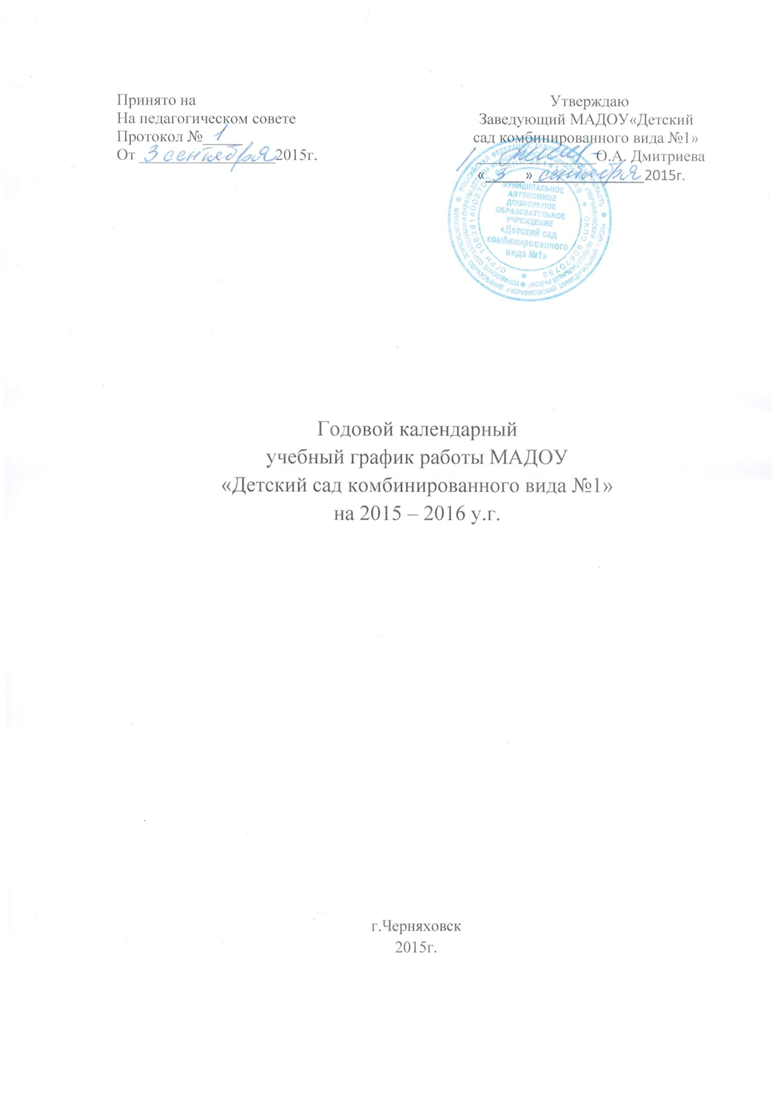 Пояснительная записка к годовому календарному графику работы МАДОУ «Детский сад комбинированного вида №1» Годовой календарный учебный график – является локальным нормативным документом, регламентирующим общие требования к организации образовательного процесса в МАДОУ на учебный годГодовой календарный график составлен в соответствии:-  Федеральный закон от 29.12.2012 № 273-ФЗ "Об образовании в Российской Федерации" - "Санитарно эпидемиологические требования к устройству, содержанию и организации режима работы дошкольных образовательных организаций"СанПиН 2.4.1.3049-13- Федеральный государственный образовательный стандарт дошкольного образования (Приказ Министерства образования и науки Российской Федерации (Минобрнауки России) от 17 октября 2013 г. N 1155 г. Москва "Об утверждении федерального государственного образовательного стандарта дошкольного образования"- Уставом МАДОУГодовой календарный график работы учитывает в полном объеме возрастные, психофизиологические особенности и отвечает требованиям охраны жизни и здоровья.Содержание включает следующее:- режим работы ДО;-продолжительность учебного года;- количество недель в учебном году;-сроки проведения каникул;-сроки проведения летней оздоровительной компании;-сроки проведения мониторинга.Годовой календарный учебный график обсуждается и принимается Советом педагогов, утверждается приказом заведующего МАДОУ до начала учебного года. Все изменения, вносимые МАДОУ в годовой календарный учебный график, утверждаются приказом заведующего на основании решения Совета педагогов  и доводятся до всех участников образовательного процесса.МАДОУ в установленном законодательством Российской Федерации порядке несёт ответственность за реализацию в полном объёме образовательных программ в соответствии с годовым календарным учебным графиком.содержаниеВозрастные группыВозрастные группыВозрастные группыВозрастные группыВозрастные группыКоличество группМладшиегруппы№1,»8,№10,№14,№15Средниегруппы№2,№6,№7,№9Старшиегруппы№11,№17,№18Подготовительные группы№3,№4,№5,№12№13Группа компенсирующей направленности №16Группа №19 Количество группВсего1 9 группВсего1 9 группВсего1 9 группВсего1 9 группВсего1 9 группВсего1 9 группНачало учебного годаС 1. 09.2015 годаС 1. 09.2015 годаС 1. 09.2015 годаС 1. 09.2015 годаС 1. 09.2015 годаС 1. 09.2015 годаОкончание учебного года31.05.16г.31.05.16г.31.05.16г.31.05.16г.31.05.16г.31.05.16г.Продолжительность учебного года36 недель36 недель36 недель36 недель36 недель36 недельПродолжительность учебной недели5 дней в неделю5 дней в неделю5 дней в неделю5 дней в неделю5 дней в неделю5 дней в неделюКаникулы С 29.12.15г. – 11.01.16г.С 28.03.– 1.04.16.С 29.12.15г. – 11.01.16г.С 28.03.– 1.04.16.С 29.12.15г. – 11.01.16г.С 28.03.– 1.04.16.С 29.12.15г. – 11.01.16г.С 28.03.– 1.04.16.С 29.12.15г. – 11.01.16г.С 28.03.– 1.04.16.С 29.12.15г. – 11.01.16г.С 28.03.– 1.04.16.Летние каникулыС 1.06.16 – по 31.09.16г.С 1.06.16 – по 31.09.16г.С 1.06.16 – по 31.09.16г.С 1.06.16 – по 31.09.16г.С 1.06.16 – по 31.09.16г.С 1.06.16 – по 31.09.16г.Нерабочие дниСуббота ,воскресенье и праздничные дни.Суббота ,воскресенье и праздничные дни.Суббота ,воскресенье и праздничные дни.Суббота ,воскресенье и праздничные дни.Суббота ,воскресенье и праздничные дни.Режим работыС 7.30 до 18.00 ч. для групп общеразвивающей направленности.С 7.30 до 17.30      для группы компенсирующей направленностиС 7.30 до 18.00 ч. для групп общеразвивающей направленности.С 7.30 до 17.30      для группы компенсирующей направленностиС 7.30 до 18.00 ч. для групп общеразвивающей направленности.С 7.30 до 17.30      для группы компенсирующей направленностиС 7.30 до 18.00 ч. для групп общеразвивающей направленности.С 7.30 до 17.30      для группы компенсирующей направленностиС 7.30 до 18.00 ч. для групп общеразвивающей направленности.С 7.30 до 17.30      для группы компенсирующей направленностиРежим в летний периодС 7.30 до 18.00 ч.С 7.30 до 18.00 ч.С 7.30 до 18.00 ч.С 7.30 до 18.00 ч.С 7.30 до 18.00 ч.С 7.30 до 18.00 ч.Родительские собранияОдин раз в кварталОдин раз в кварталОдин раз в кварталОдин раз в кварталОдин раз в кварталОдин раз в кварталПроведение мониторинга.Группы общеразвивающей направленности : сентябрь – май.Группы компенсирующей направленности :сентябрь, январь, май.Группы общеразвивающей направленности : сентябрь – май.Группы компенсирующей направленности :сентябрь, январь, май.Группы общеразвивающей направленности : сентябрь – май.Группы компенсирующей направленности :сентябрь, январь, май.Группы общеразвивающей направленности : сентябрь – май.Группы компенсирующей направленности :сентябрь, январь, май.Группы общеразвивающей направленности : сентябрь – май.Группы компенсирующей направленности :сентябрь, январь, май.Группы общеразвивающей направленности : сентябрь – май.Группы компенсирующей направленности :сентябрь, январь, май.